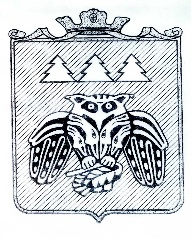 Коми Республикаын «Сыктывдін» муниципальнӧй районса администрациялӧн ШУÖМПОСТАНОВЛЕНИЕадминистрации муниципального района «Сыктывдинский» Республики Комиот 30 июля 2021 года    					                                          №   7/937О разрешении на внесение изменений в «Проект межевания и проект планировки территории квартала в         м. Пичипашня, с. Выльгорт, Сыктывдинский район, Республика Коми».Руководствуясь статьями 41, 43, 45, 46 Градостроительного кодекса Российской Федерации, статьей 14 Федерального закона от 6 октября 2003 года №131-ФЗ «Об общих принципах организации местного самоуправления в Российской Федерации», статьей 8 Устава муниципального района «Сыктывдинский» Республики Коми, администрация муниципального района «Сыктывдинский» Республики КомиПОСТАНОВЛЯЕТ:Разрешить внести изменения в «Проект межевания и проект планировки территории квартала в м. Пичипашня с. Выльгорт Сыктывдинского района Республики Коми». Контроль за исполнением настоящего постановления оставляю за собой.Настоящее постановление вступает в силу со дня  подписания.Заместитель руководителя администрации муниципального района  «Сыктывдинский»                                                         А.В. Коншин